More Relationships in the Unit CircleDay 3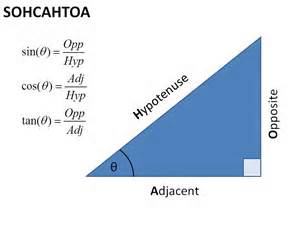 NEW!!!!Reciprocals of sine, cosine, and tangentSecant (sec)  is reciprocal of  cosineCosecant (csc) is reciprocal of sineCotangent (cot) is reciprocal of tangentRatios for reciprocalsSec (x) = Hyp/ADJCsc (x) = Hyp/OppCot (x) = Adj/OppHow is this related to the unit circle?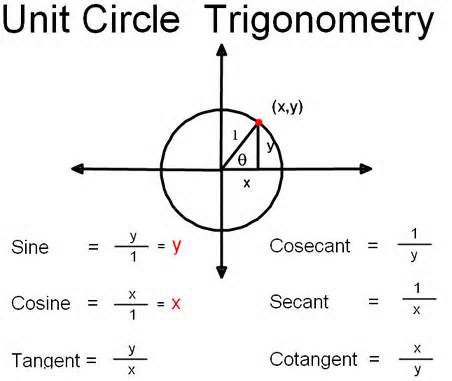 